Garden Ridge Preschool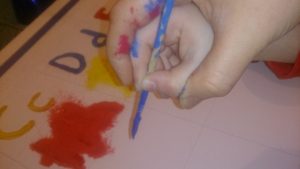 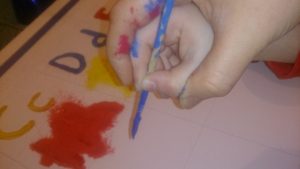 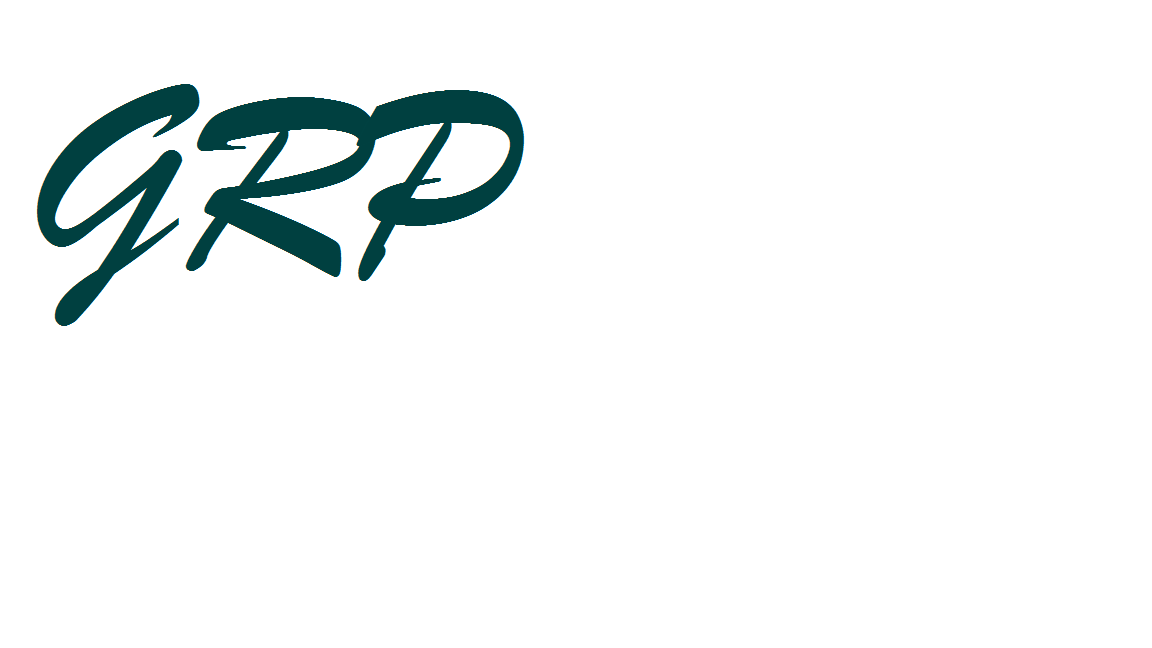 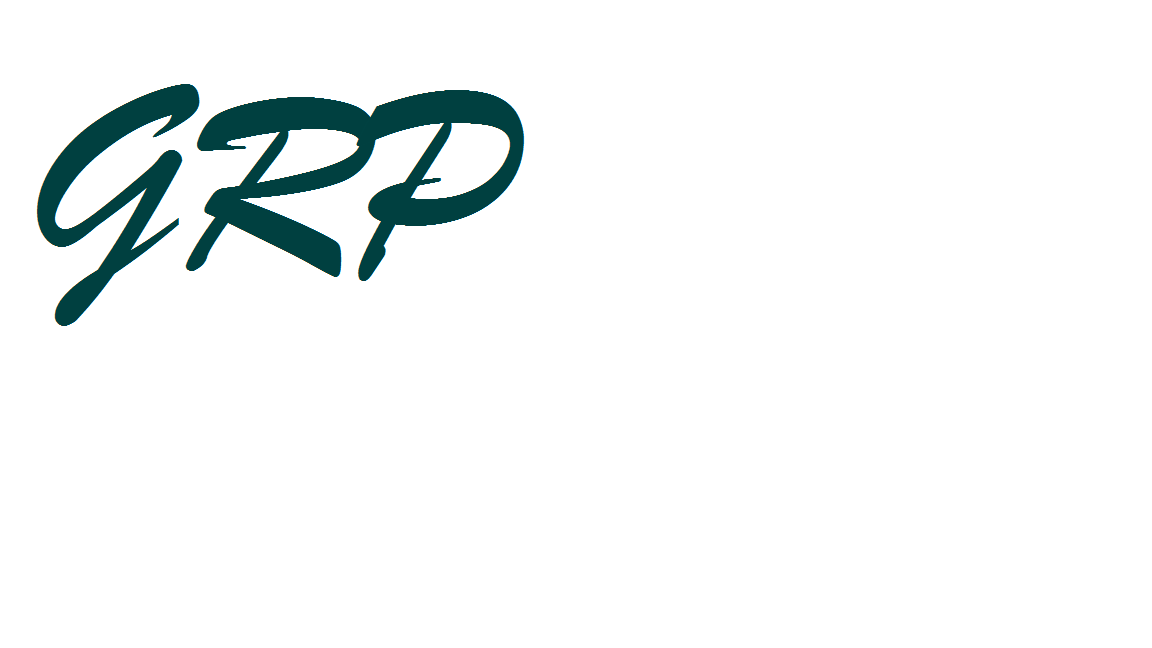 April 29-May 3, 2024May: Water Safety MonthMother Goose Day is May 1Earth and Sky: Planet PatrolBooks for this week:Snowflakes, Sunbursts, and Stars by Ayako Brodek (GRP)8 Spinning Planets: Brian James (GRP)Astronaut: G. Carmichael (GRP)There’s No Place Like Space: Tish Rabe (GRP)Saturn : Gregory Vogt (GRP)Space: Bendon (GRP)See the inside of the Universe – Usborne (GRP)LiteracyGerman/ASL     MathScienceScienceSocial Studies/Social SkillsArtMusic andMovementSmall GroupActivities Small GroupActivities Calendar and WeatherLetter RConcept Words: day, moon, night, sky, star, lightning, rain, storm, thunder, weather, wind, cold, fall, spring, summer, warm, water, planet, space, bottle, can, garbage, earth, paper, recycle.German:Song: “Weltraum-Maus”ASL: Colors that we know SongReview of Module 3 and 4How do our planets differ?Sorting the colors of our planetsHow do our planets differ?Sorting the colors of our planetsLand, Water and AirHow do we fight pollution?Garbage clean-up experimentEarth day social stories/Kindergarten Prep Miss Cheryl’s classLearning in KindergartenMonthly Poem ArtMother GooseArtClimb aboard the spaceship.Solar System in MotionPlanet SongGravity SongCutting ExercisesHWTIndividual ReadingCutting ExercisesHWTIndividual ReadingPoem:Let’s go to sleep the little caterpillar said,Before he tucked himself into his little bed.He will awaken by and by,And turn into a beautiful butterfly.Poem:Let’s go to sleep the little caterpillar said,Before he tucked himself into his little bed.He will awaken by and by,And turn into a beautiful butterfly.Poem:Let’s go to sleep the little caterpillar said,Before he tucked himself into his little bed.He will awaken by and by,And turn into a beautiful butterfly.Poem:Let’s go to sleep the little caterpillar said,Before he tucked himself into his little bed.He will awaken by and by,And turn into a beautiful butterfly.